NotfallhilfeKrisenteam der Bildungsdirektion TirolSchulinterne Helfer/innen und Fachleute im SchulbereichWichtige standortspezifische Kontaktadressenim Krisenfall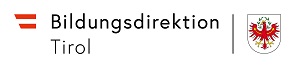 FEUERWEHR122POLIZEI133RETTUNG und Kriseninterventionsteam des ÖRK144Euro-Notruf112NDÖ (Notfallpsychologischer Dienst Österreich) 0699 188 55 400Telefonnummern nur für den Krisenfall !Dr. Paul Gappmaier (Bildungsdirektor)Dr. Brigitte Thöny
(Abteilung Schulpsychologie & Schulärztlicher Dienst)0512- 9012-91000512- 9012-92600676 88508 9260
SQM  der Bildungsregion 
Name bzw. InstitutionTelefonSchulärztin/SchularztSchulpsycholog:inFIDS - LeitungBeratungslehrer:inSchülerberater:in, Bildungsberater:in